 JOB VACANCY – VICTORIAN ABORIGINAL HEALTH SERVICE                       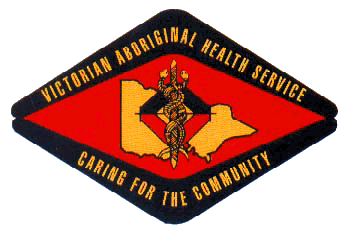 Position Title:			ITC Community Nurse Outreach WorkerLocation:			Fitzroy (Melbourne)Employment Status:		Part-time Reports To:			Manager Community ProgramsAbout the OrganisationThe Victorian Aboriginal Health Service (VAHS) was established in 1973 to address the specific medical needs of Victorian indigenous communities. The organisation has expanded steadily over past 40 years to provide a comprehensive range of medical, dental and social services for our community.As well as providing a variety of medical services, VAHS is committed to supporting the well-being of the community through contributions to community events and activities. VAHS is also committed to assisting research into the ongoing needs of the community.About the OpportunityThe position is required to work across the North Western and Eastern region of Melbourne. It liaises with external health service providers to help designated Aboriginal and Torres Strait Islander people make better use of health care services and  to help them manage their health in a way that meets their individual needs and will result in improved health outcomes.The Community Nurse Outreach Worker, will undertake clinical and non-clinical tasks with a focus on:clinical careimproved access for Aboriginal and Torres Strait Islander people to available health care services practical assistance to identified Aboriginal and Torres Strait Islander people to manage primary health care related needsThe role will involve service delivery from the VAHS clinics, sites and outreach services.Key Selection CriteriaTo be considered for this role you must have the following;Understanding of and commitment to Aboriginal and Torres Strait Islander communities and ability to develop rapport and provide culturally appropriate supportStrong clinical understanding of chronic disease and chronic disease management and strong organisational skillsAbility to exercise clinical judgement in a cross cultural environmentAbility to work effectively with/engage a range of health professionals and services; and sound understanding of general practice/primary health careAbility to work effectively both within a multi-disciplinary team and with stakeholders across a complex primary health care environmentDemonstrated interpersonal skills including the ability to liaise effectively and provide client service in a professional manner while maintaining confidentiality and discretion.Demonstrated ability to take direction, determine priorities and manage own workload in order to meet agreed timelines and objectives Demonstrated computer literacy with experience using Microsoft Word, Excel, PowerPoint, and medical databases email and the internet, and the ability to rapidly learn new systems. Proven ability to work as a member of a team or independently with minimal supervision. Conscientious, committed, self-motivated, flexibleQualifications, Licenses and RegistrationsRegistered Nurse with current unconditional registration with AHPRA and or Enrolled Nurse qualification and experience Diploma in AOD or related field, or equivalent relevant experienceCurrent Victorian Driver’s License Current Working with Children Check & National Police CheckHow to ApplyApplications can be submitted to:Employment @vahs.org.au before Friday 9am, 12th October 2018. Request for position description can be made via employment @vahs.org.au.